REGULAMENTO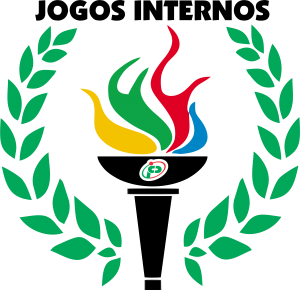 JOGOS INTERNOS- BATALHA DE DANÇA – 1°) As competições de batalha de dança acontecerão no espaço do DELC.  - O estilo SOLO para uma pessoa e EQUIPE para 2 até 5 pessoas 2°) As disputas acontecerão com uma apresentação coreográfica escolhida pelo competidor (ALUNO), em seguida será a vez do adversário. A preferência de quem começa será decidido pela comissão organizadora. 3°) A música será escolhida pelos competidores e em caso de empate uma música será escolhida pela comissão organizadora. 4°) Tempo total da apresentação fica a critério do competidor. Em caso de edição musical (mixagem), não pode extrapolar os 5 minutos de música.   5°) A comissão organizadora e julgadora será composta por 2 professoras de Dança ou convidado escolhido pelo Coordenador Geral do evento.6°) As notas de cada apresentação deverão ser divulgadas ao público ao final de cada performance. Não pode, em hipótese alguma, a contestação das notas divulgadas. Podendo caber penalidade nos pontos no caso de insistência da contestação ou desrespeito à comissão. 7°) Estando todos cientes do ambiente escolar, os critérios de penalidades serão atribuídas nos seguintes casos:Se na coreografia houver cenas eróticas ou de apelo pornográfico, simulando gestos sexuais.Se a música escolhida envolver palavras de ofensas e palavrões ou insultos diretos ou indiretos a gêneros, raças ou estilo de vida.  Se a vestimenta escolhida não condiz com o caráter escolar e fugindo da proposta da competição. Na dúvida, o aluno deve vestir o fardamento da escola.  8°) Em casos de empate, as competidoras irão dançar com música escolhida pela comissão. 9°) Em casos de público ou torcedores entusiastas que pressionem o resultado, a comissão poderá adotar a postura de penalizar as competidoras caso incentivem.  10°) As notas de cada apresentação ficarão dispostas de 0 a 9, em dois critérios. O primeiro é domínio da coreografia e ritmo em cima da música escolhida e o segundo será animação e expressão do dançarino (a). As penalidades ficam à critério da comissão de 0 a 5 pontos negativos. 11°) vence o participante ou equipe que obtiver maior número. Nas finais, a aprovação do público será tida como critério de desempate.